Match-UpGraphical Inequalities1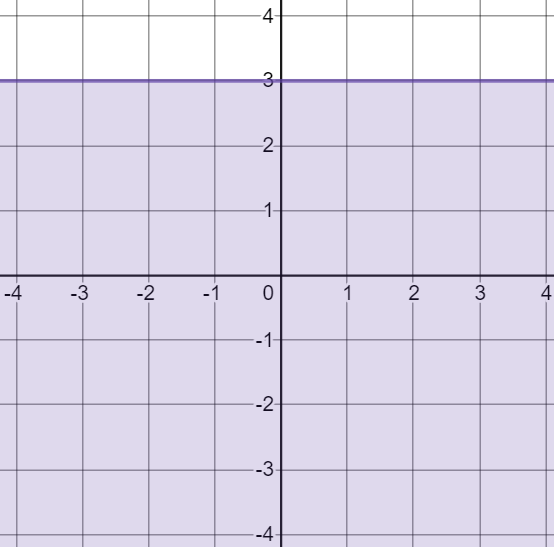 2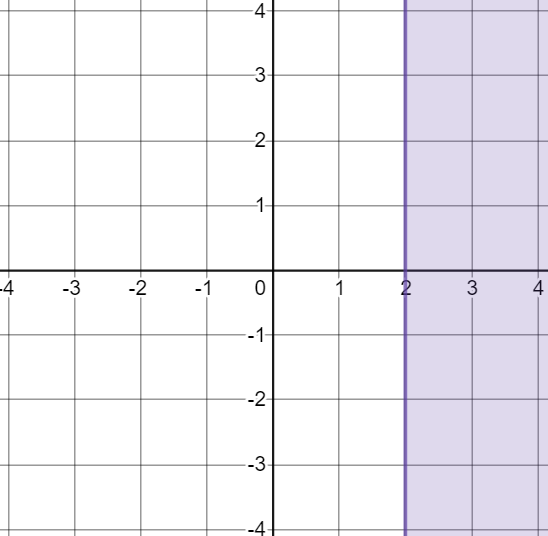 A12B3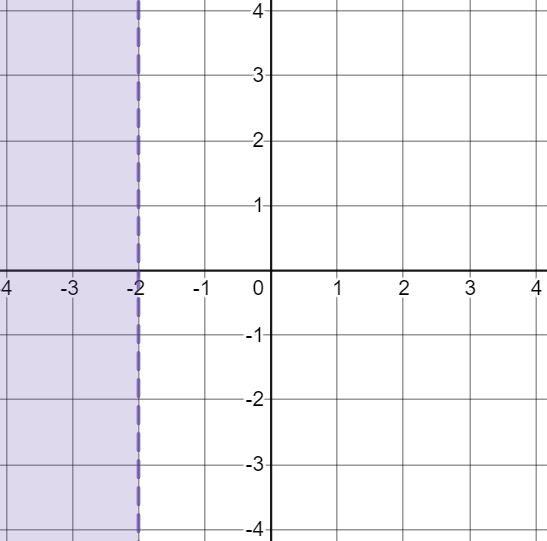 4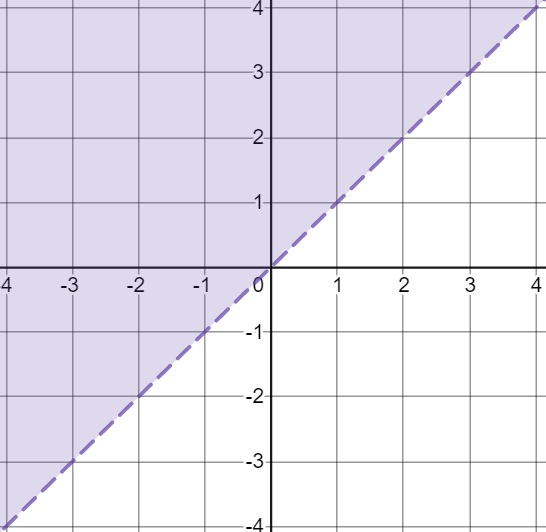 C34D5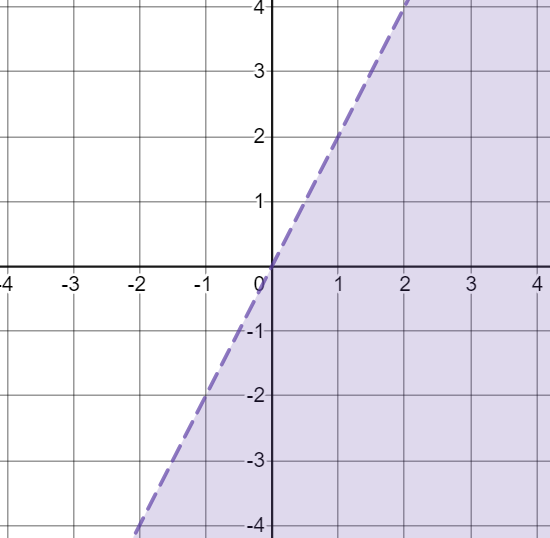 6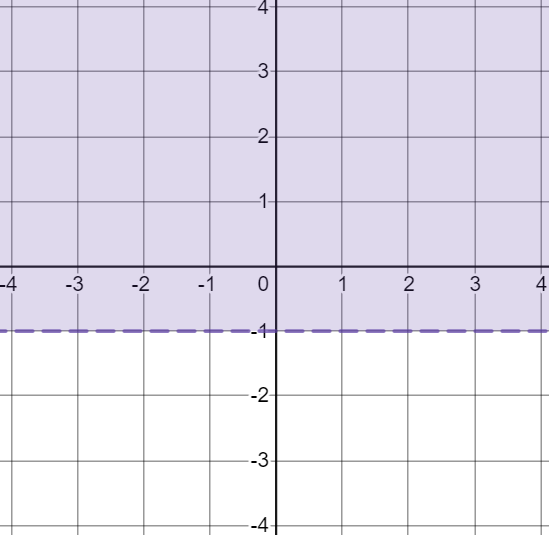 E56F7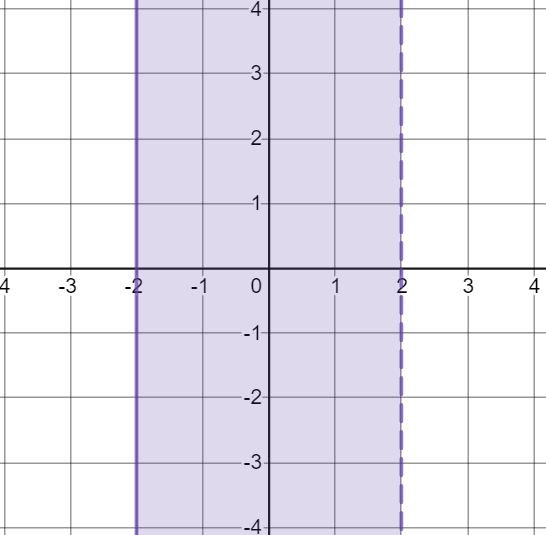 8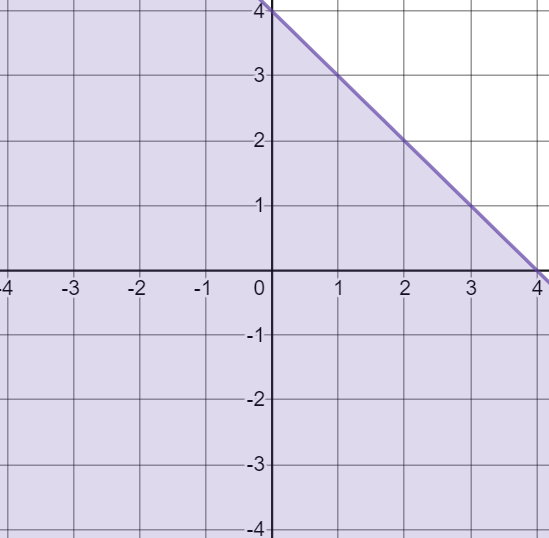 G78H9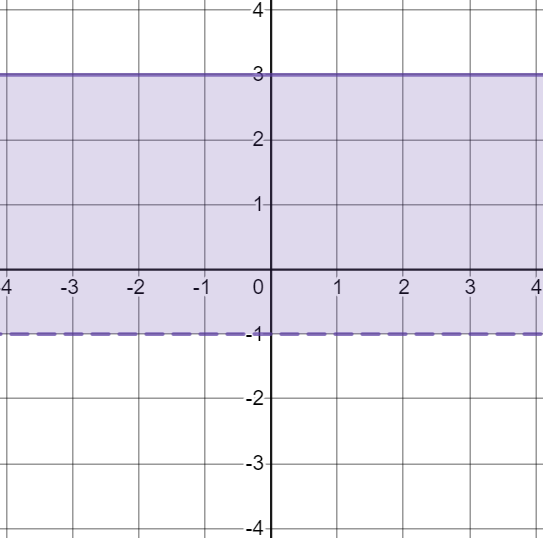 10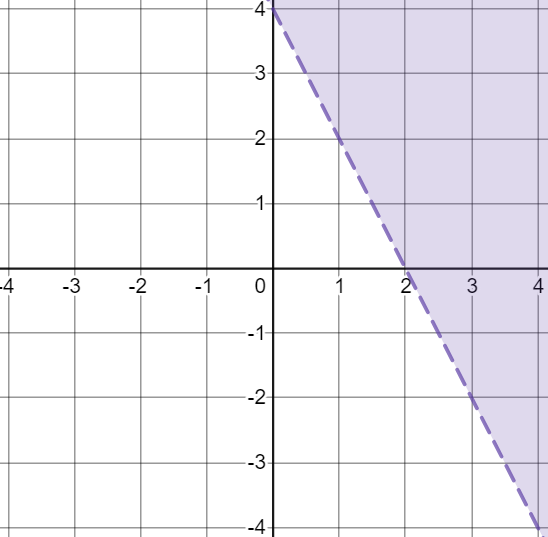 I910J11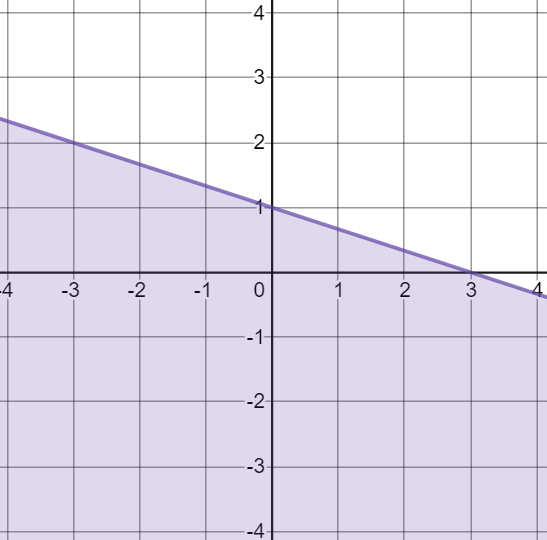 12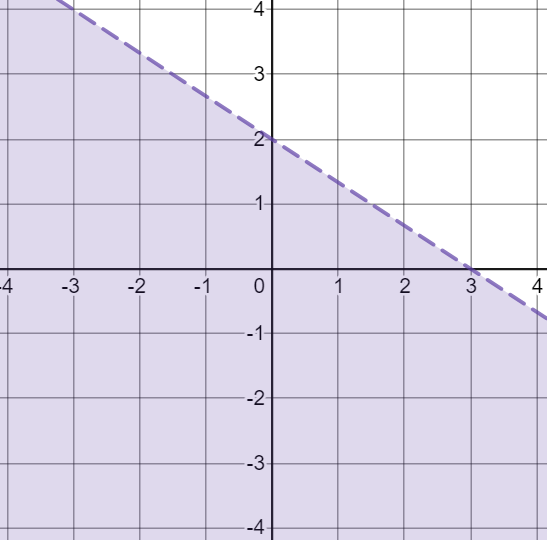 K1112L123456789101112